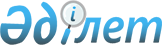 Об образовании избирательных участковРешение акима района Биржан сал Акмолинской области от 8 июля 2021 года № 6. Зарегистрировано в Министерстве юстиции Республики Казахстан 9 июля 2021 года № 23444.
      В соответствии с пунктом 1 статьи 23 Конституционного закона Республики Казахстан "О выборах в Республике Казахстан", РЕШИЛ:
      1. Образовать избирательные участки на территории района Биржан сал согласно приложению к настоящему решению.
      Сноска. В пункт 1 внесены изменения на казахском языке, текст на русском языке не меняется, решением акима района Биржан сал Акмолинской области от 27.03.2024 № 1 (вводится в действие со дня первого официального опубликования).


      2. Контроль за исполнением настоящего решения возложить на руководителя аппарата акима района Баймуканова А.С.
      3. Настоящее решение вводится в действие со дня его официального опубликования.
      "СОГЛАСОВАНО" Избирательные участки на территории района Биржан сал
      Сноска. Приложение - в редакции решения акима района Биржан сал Акмолинской области от 27.03.2024 № 1 (вводится в действие со дня первого официального опубликования).
					© 2012. РГП на ПХВ «Институт законодательства и правовой информации Республики Казахстан» Министерства юстиции Республики Казахстан
				
      Аким района Биржан сал

Д.Есжанов

      Территориальная избирательная комиссиярайона Биржан сал
Приложение к решению
акима района Биржан сал
от 8 июля 2021 года
№ 6
1.
Избирательный участок № 246
Местонахождение: Акмолинская область, район Биржан сал, село Кудукагаш, здание коммунального государственного учреждения "Общеобразовательная школа села Кудукагаш имени Рамазана Елебаева отдела образования по району Биржан сал управления образования Акмолинской области", улица С.Шарипова, строение 20.
Границы: Акмолинская область, район Биржан сал, село Кудукагаш.
2.
Избирательный участок № 247
Местонахождение: Акмолинская область, район Биржан сал, село Заураловка, здание коммунального государственного учреждения "Основная средняя школа села Заураловка отдела образования по району Биржан сал управления образования Акмолинской области", улица Болашак, строение 19.
Границы: Акмолинская область, район Биржан сал, село Заураловка.
3.
Избирательный участок № 248
Местонахождение: Акмолинская область, район Биржан сал, село Яблоновка, улица Аталык, строение 13.
Границы: Акмолинская область, район Биржан сал, село Яблоновка.
4.
Избирательный участок № 249
Местонахождение: Акмолинская область, район Биржан сал, село Краснофлотское, здание коммунального государственного учреждения "Основная средняя школа села Краснофлотское отдела образования по району Биржан сал управления образования Акмолинской области", улица Мектеп, строение 26.
Границы: Акмолинская область, район Биржан сал, село Краснофлотское.
5.
Избирательный участок № 250
Местонахождение: Акмолинская область, район Биржан сал, село Макинка, здание коммунального государственного учреждения "Общеобразовательная школа села Макинка отдела образования по району Биржан сал управления образования Акмолинской области", улица Валерия Чкалова, строение 65.
Границы: Акмолинская область, район Биржан сал, село Макинка.
6.
Избирательный участок № 251
Местонахождение: Акмолинская область, район Биржан сал, село Буланды, здание Буландинского лесничества государственного учреждения "Государственный национальный природный парк "Бурабай" Управления делами Президента Республики Казахстан", улица Динмухамеда Кунаева, строение 1.
Границы: Акмолинская область, район Биржан сал, село Буланды, село Карагай.
7.
Избирательный участок № 252
Местонахождение: Акмолинская область, район Биржан сал, село Макпал, здание коммунального государственного учреждения "Основная средняя школа села Макпал отдела образования по району Биржан сал управления образования Акмолинской области", улица Карагайлы, строение 19.
Границы: Акмолинская область, район Биржан сал, село Макпал.
8.
Избирательный участок № 253
Местонахождение: Акмолинская область, район Биржан сал, село Когам, здание коммунального государственного учреждения "Общеобразовательная школа имени Шаймердена Косшыгулова села Когам отдела образования по району Биржан сал управления образования Акмолинской области", улица Ибрая Алтынсарина, строение 1.
Границы: Акмолинская область, район Биржан сал, село Когам.
9.
Избирательный участок № 254
Местонахождение: Акмолинская область, район Биржан сал, село Каратал, здание коммунального государственного учреждения "Начальная школа села Каратал отдела образования по району Биржан сал управления образования Акмолинской области", улица Магжан Жумабаева, строение 1.
Границы: Акмолинская область, район Биржан сал, село Каратал.
10.
Избирательный участок № 255
Местонахождение: Акмолинская область, район Биржан сал, село Мамай, здание коммунального государственного учреждения "Основная средняя школа села Мамай отдела образования по району Биржан сал управления образования Акмолинской области", улица Шокана Уалиханова, строение 11.
Границы: Акмолинская область, район Биржан сал, село Мамай.
11.
Избирательный участок № 256
Местонахождение: Акмолинская область, район Биржан сал, село Тасшалкар, здание коммунального государственного учреждения "Общеобразовательная школа села Тасшалкар отдела образования по району Биржан сал управления образования Акмолинской области", улица Школьная, строение 1.
Границы: Акмолинская область, район Биржан сал, село Тасшалкар.
12.
Избирательный участок № 257
Местонахождение: Акмолинская область, район Биржан сал, село Андыкожа батыра, здание коммунального государственного учреждения "Общеобразовательная школа села Андыкожа батыр отдела образования по району Биржан сал управления образования Акмолинской области", улица Школьная, строение 1.
Границы: Акмолинская область, район Биржан сал, село Андыкожа батыра.
13.
Избирательный участок № 258
Местонахождение: Акмолинская область, район Биржан сал, село Ульги, здание коммунального государственного учреждения "Общеобразовательная школа села Ульги отдела образования по району Биржан сал управления образования Акмолинской области", улица Гарибжана Каримова, строение 6.
Границы: Акмолинская область, район Биржан сал, село Ульги.
14.
Избирательный участок № 259
Местонахождение: Акмолинская область, район Биржан сал, село Карловка, здание товарищества с ограниченной ответственностью "Авангард Азия Агро", улица Приозерная, строение 5.
Границы: Акмолинская область, район Биржан сал, село Карловка, село Трамбовка, село Уюмшил.
15.
Избирательный участок № 260
Местонахождение: Акмолинская область, район Биржан сал, село Кызылуюм, здание коммунального государственного учреждения "Основная средняя школа села Кызылуюм отдела образования по району Биржан сал управления образования Акмолинской области", улица Орталык, строение 8.
Границы: Акмолинская область, район Биржан сал, село Кызылуюм.
16.
Избирательный участок № 261
Местонахождение: Акмолинская область, район Биржан сал, село Жукей, здание коммунального государственного учреждения "Начальная школа села Жукей отдела образования по району Биржан сал управления образования Акмолинской области", улица Лесная, строение 5.
Границы: Акмолинская область, район Биржан сал, село Жукей.
17.
Избирательный участок № 262
Местонахождение: Акмолинская область, район Биржан сал, село Кенащи, здание коммунального государственного учреждения "Общеобразовательная школа села Кенащи отдела образования по району Биржан сал управления образования Акмолинской области", улица Акан серэ, строение 33.
Границы: Акмолинская область, район Биржан сал, село Кенащи.
18.
Избирательный участок № 263
Местонахождение: Акмолинская область, район Биржан сал, город Степняк, здание коммунального государственного учреждения "Учебно-производственный комбинат города Степняк отдела образования по району Биржан сал управления образования Акмолинской области", улица Симов Гирея, строение 24.
Границы: Акмолинская область, район Биржан сал, город Степняк, улица имени Сакена Сейфуллина 1, 2, 3, 4, 6, 7, 8, 10, 11, 12, 13, 14, 15, 16, 17, 18, 19, 20, 21, 21 а, 22, 23, 24, 25, 27, 29, 30, 31, 32, 33, 35;
улица Биржан сал 1, 5, 7, 9, 10, 11, 12, 13, 14, 15, 16, 17, 18, 19, 20, 22, 24, 26, 28, 29, 30, 32, 39, 43, 45, 47, 49, 50, 51, 53, 54, 55, 56, 57, 58, 59, 60, 61, 63, 65, 67, 69, 73, 77, 79, 80, 82, 84, 86, 87, 88, 89, 91, 93, 95, 97, 98, 99, 100, 101, 102, 103, 104, 105, 106, 107, 108, 109, 110, 111, 112, 113, 114, 115, 116, 118, 119, 120, 121, 122, 124, 126, 128, 130, 132, 134, 136, 138;
улица Еркеша Ибрагима 3, 4, 5, 6, 7, 8, 9, 10, 11, 13;
улица Симов Гирея 3, 4, 6, 8, 9, 10, 13, 15, 16, 18, 21, 22, 23, 28 а, 29, 31, 32, 33, 34, 36, 38, 39, 40, 41, 42, 43, 45, 47, 49, 50, 52, 53, 54, 55, 56, 56 а, 57, 58, 63, 64, 67, 68, 69, 70, 71, 73, 74, 75, 76, 79, 80, 81, 84;
улица Магжана Жумабаева 1, 3, 7, 8, 9, 10, 12, 13, 14, 15, 18, 19, 20, 21, 22, 24, 25, 28, 30, 36, 38, 40, 42, 44, 46;
улица имени Алпысбая Жакупова 2, 3, 6, 7, 8, 9, 10, 11, 12, 13, 14, 15, 16, 17, 18, 19, 21, 22, 23, 24, 25, 26, 27, 28, 29, 30, 31, 32, 33, 34, 35, 36, 37, 38, 39, 40, 41, 42, 43, 44, 45, 47, 49;
улица Есмаганбета Исмаилова 1, 2, 4, 6, 7, 8, 9, 11, 13, 14, 16, 17, 19.
19.
Избирательный участок № 264
Местонахождение: Акмолинская область, район Биржан сал, город Степняк, здание коммунального государственного учреждения "Детско-юношеская спортивная школа района Биржан сал" управления физической культуры и спорта Акмолинской области, улица Биржан сал, строение 81.
Границы: Акмолинская область, район Биржан сал, город Степняк, улица Ахата Атнашева 1, 2, 4, 5, 6, 7, 8, 9, 10, 12, 14, 15, 16, 18, 19, 21, 22, 24, 25, 27, 29, 31;
улица Шаймердена Косшыгулова 1, 2, 4, 5, 6, 8, 13, 19, 21, 23, 25, 29;
улица Николая Некрасова 1, 12, 14, 15, 18, 20, 23, 25;
улица Абулхаира Досова 2, 4, 5, 5 а, 5 б, 6, 7, 8, 8 а, 9, 10, 11, 12, 14, 15, 16, 17, 18, 20, 21, 22, 23, 24, 25, 26, 27, 28, 29, 30, 31, 32, 33, 34, 35, 37, 38, 39, 40, 41, 42, 43, 44, 47, 48, 49, 51, 52, 56, 58, 60, 64, 65, 66, 70, 71, 72, 74, 76, 78, 79, 80, 81, 83, 89, 91, 93, 95;
улица Кенесары Касымова 1, 2, 8, 9, 10, 12, 13, 14, 17, 18, 19, 21, 23, 28, 30, 31, 32, 36, 37, 38, 41, 44, 45, 46, 47, 50, 51, 53, 54, 55, 62, 65, 66, 69, 71, 75, 77, 83, 89, 95, 97, 99, 101, 102, 111, 113, 115, 117;
улица Касыма Антаева 1, 2, 3, 4, 5, 6, 7, 8, 9, 10, 11, 12, 13, 14, 15, 17, 18, 20, 21;
улица Омигова 1, 2, 3, 4, 5, 6, 7, 9, 10, 11, 12, 13, 15, 16, 18, 20, 24, 28, 30, 32, 34, 36;
улица Наурызбай батыра 2, 3, 6, 7, 10, 11, 13, 14, 15, 18, 19, 21, 22, 24, 26, 29, 30, 31, 33, 34, 35, 36, 37, 39, 40, 41, 42, 44, 47;
улица Михаила Буденного 1, 2, 3, 5, 6, 9, 10, 11, 12, 14, 15, 16, 17, 18, 20, 21, 23, 24, 25, 27, 29, 31, 33, 35, 37, 39, 41, 43, 45, 47, 49, 55, 57, 63, 65, 67, 69, 71, 73;
улица Николая Дрыгача 1, 3, 4, 7, 8, 11, 12, 13, 14, 15, 16, 17, 18, 23, 24, 26, 27, 28, 29, 31, 32, 33, 34, 35, 37, 38, 39, 41, 43, 44, 45, 46, 47, 48, 50, 51, 52, 53, 56;
улица Николая Моисеенко 1, 2, 3, 4, 5, 6, 7, 8, 9, 10, 11, 12, 13, 14, 15, 16, 17, 18, 19, 20, 21, 24, 25, 26, 28, 29, 30, 31, 32, 33, 35, 36, 37, 38, 39, 40, 41;
улица Жангельдинская 1, 2, 4, 8, 9, 10, 12, 14, 15, 16, 18, 19, 20, 21, 22, 23, 24, 25, 26, 27, 29, 30, 31, 32, 33, 34, 35, 36, 37, 38, 39, 40, 41, 42, 43, 44, 45, 46, 47, 48, 49, 50, 52, 56, 58, 60, 62, 64, 66, 68, 70.
20.
Избирательный участок № 265
Местонахождение: Акмолинская область, район Биржан сал, город Степняк, здание коммунального государственного учреждения "Общеобразовательная школа № 1 города Степняк отдела образования по району Биржан сал управления образования Акмолинской области", улица Шокана Уалиханова, строение 29.
Границы: Акмолинская область, район Биржан сал, город Степняк, улица Абылай хана 1, 2, 3, 4, 5, 6, 7, 8, 9, 10, 12, 13, 14, 15, 17, 17 Б, 19;
улица Турара Рыскулова 1, 2, 4, 5, 6, 7, 8, 9, 11, 12;
улица Василия Чапаева 1, 3, 4, 5, 6, 7, 8, 9, 10, 11, 12, 13, 14, 15, 16, 18, 20, 22, 24, 26, 27, 28, 31, 32, 33, 34, 35, 37, 38, 39, 40, 41, 45, 47, 48, 49, 50, 51, 52, 53, 54, 55, 57, 58, 60, 61, 63, 64, 65, 69, 73, 75, 77, 83;
улица Малика Габдуллина 1, 2, 6, 7, 8, 10, 12, 13, 14, 15, 16, 17, 18, 19, 20, 21, 24, 25, 26, 27, 29, 30, 31, 32, 33, 34, 35, 36, 38, 39, 40, 42, 43, 44, 46, 47;
улица Сатана Нурмаганова 1, 1 а, 2, 2 а, 3, 4, 7, 9, 10, 12, 13, 14, 16, 17, 18, 19, 24, 26;
улица Амангельдинская 1, 2, 3, 4 а, 5, 6, 7, 8, 9, 11, 12, 13, 14, 16, 17, 19, 20, 21, 24, 28, 30, 32, 34, 38, 40, 44, 46;
улица Жакана Сыздыкова 1, 2, 3, 4, 5, 6, 7, 9, 10, 11, 12, 13, 14, 15, 16, 17, 18, 19, 21, 22, 23, 24, 24 а, 25, 26, 28, 28 а, 28 б, 29, 30, 31, 32, 35, 38, 39, 41, 42, 43, 44, 45, 46, 47, 48, 49, 50, 51, 52, 53, 54, 55, 57, 59, 63;
улица Абсалям кажы 2, 3, 4, 5, 6, 7, 8, 9, 11, 12, 13, 15, 16, 17, 18, 19, 21, 22, 23, 24, 25, 26, 27, 28, 29, 30, 31, 32, 33, 34, 43, 45, 47;
улица Шокана Уалиханова 4, 4 а, 5, 7, 8, 9, 10, 11, 12, 13, 14, 15, 16, 17, 18, 19, 20, 21, 23, 24, 25, 26, 27, 28;
улица Кабдолла Кошербаева 1, 2, 4, 5, 6, 7, 8, 9, 10, 12, 13, 14, 15, 16, 17, 18, 19, 20, 21, 22, 23, 25, 26, 29, 30, 31, 33, 34, 35, 36, 37, 39, 42, 43, 44, 45, 46, 47, 48, 49, 50, 51, 52, 53, 54, 55, 57, 58, 59, 61, 63.
21.
Избирательный участок № 266
Местонахождение: Акмолинская область, район Биржан сал, город Степняк, здание коммунального государственного учреждения "Общеобразовательная школа № 2 имени Абая города Степняк отдела образования по району Биржан сал управления образования Акмолинской области", улица имени Алпысбая Жакупова, строение 1.
Границы: Акмолинская область, район Биржан сал, город Степняк, улица Первомайская 1, 2, 3, 4, 5, 6, 7, 8, 9, 11, 12, 13, 14, 15, 16, 17, 18, 19, 20, 21, 22, 23, 24, 25, 26, 27, 28, 29, 30, 32, 36, 38, 39, 42, 44, 45, 49, 53, 55, 57, 59, 61, 63;
улица Абая Кунанбаева 5, 6, 7, 9, 10, 11, 12, 16, 18, 22, 23, 24;
улица Рамазана Елебаева 1, 3, 5, 6, 7, 8, 9, 10, 12, 13, 14, 15, 16, 18, 19, 20, 21, 22, 23, 24, 25, 26, 27, 28, 28 а, 30, 31, 32, 33, 34, 36, 38, 40.
22.
Избирательный участок № 267
Местонахождение: Акмолинская область, район Биржан сал, город Степняк, здание государственного коммунального предприятия на праве хозяйственного ведения "Больница района Биржан сал" при управлении здравоохранения Акмолинской области, улица Абсалям кажы, строение 34.
Границы: Акмолинская область, район Биржан сал, город Степняк, улица Сейтбаттала Мустафина 1, 2, 3, 4, 5, 6, 7, 8, 10, 13, 14, 15, 16, 17, 18, 19, 20, 21, 22, 23, 25, 28, 29, 30, 31, 32, 38, 39, 40, 41, 42, 46, 47, 48, 49, 56, 57, 58, 59, 61, 62, 64, 65, 66, 68;
улица Маншук Маметовой 1, 2, 3, 4, 5, 6, 8, 12, 13, 17, 18, 20, 23.
село Пригорхоз.
23.
Избирательный участок № 268
Местонахождение: Акмолинская область, район Биржан сал, село Валиханово, здание государственного учреждения "Аппарат акима Валихановского сельского округа" района Биржан сал, улица Ленина, строение 2.
Границы: Акмолинская область, район Биржан сал, село Валиханово.
24.
Избирательный участок № 269
Местонахождение: Акмолинская область, район Биржан сал, село Аксу, улица Желтоксан, строение 7.
Границы: Акмолинская область, район Биржан сал, село Аксу.
25.
Избирательный участок № 270
Местонахождение: Акмолинская область, район Биржан сал, село Енбекшильдерское, здание коммунального государственного учреждения "Общеобразовательная школа села Енбекшильдерское отдела образования по району Биржан сал управления образования Акмолинской области", улица Орталык, строение 24.
Границы: Акмолинская область, район Биржан сал, село Енбекшильдерское, село Акбулак, село Актас.
26.
Избирательный участок № 271
Местонахождение: Акмолинская область, район Биржан сал, село Алга, здание коммунального государственного учреждения "Основная средняя школа села Алга отдела образования по району Биржан сал управления образования Акмолинской области", улица Абылай хана, строение 11.
Границы: Акмолинская область, район Биржан сал, село Алга.
27.
Избирательный участок № 272
Местонахождение: Акмолинская область, район Биржан сал, село Заозерное, здание коммунального государственного учреждения "Основная средняя школа села Заозерный отдела образования по району Биржан сал управления образования Акмолинской области", улица Микрорайон, строение 37.
Границы: Акмолинская область, район Биржан сал, село Заозерное.
28.
Избирательный участок № 273
Местонахождение: Акмолинская область, район Биржан сал, село Ангал батыра, здание коммунального государственного учреждения "Общеобразовательная школа села Ангал батыр отдела образования по району Биржан сал управления образования Акмолинской области", улица Жамбыла, строение 8.
Границы: Акмолинская область, район Биржан сал, село Ангал батыра, село Жаналык.
29.
Избирательный участок № 274
Местонахождение: Акмолинская область, район Биржан сал, село Баймырза, здание коммунального государственного учреждения "Основная средняя школа села Баймырза отдела образования по району Биржан сал управления образования Акмолинской области", улица Уалиханова, строение 22.
Границы: Акмолинская область, район Биржан сал, село Баймырза, село Шошкалы.
30.
Избирательный участок № 275
Местонахождение: Акмолинская область, район Биржан сал, село Бирсуат, здание коммунального государственного учреждения "Общеобразовательная школа села Бирсуат отдела образования по району Биржан сал управления образования Акмолинской области", улица Сатана Нурмаганова, строение 9.
Границы: Акмолинская область, район Биржан сал, село Бирсуат.
31.
Избирательный участок № 276
Местонахождение: Акмолинская область, район Биржан сал, село Сауле, здание коммунального государственного учреждения "Общеобразовательная школа имени Шарапи Альжанова села Сауле отдела образования по району Биржан сал управления образования Акмолинской области", улица Акан серэ, строение 2Б.
Границы: Акмолинская область, район Биржан сал, село Сауле.
32.
Избирательный участок № 763
Местонахождение: Акмолинская область, район Биржан сал, село Валиханово, здание товарищества с ограниченной ответственностью "Семизбай-U", рудник Семизбай.
Границы: Акмолинская область, район Биржан сал, село Валиханово, рудник Семизбай.